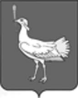 СОБРАНИЕ ПРЕДСТАВИТЕЛЕЙСЕЛЬСКОГО ПОСЕЛЕНИЯБОЛЬШАЯ ДЕРГУНОВКА     МУНИЦИПАЛЬНОГО РАЙОНА                   БОЛЬШЕГЛУШИЦКИЙСАМАРСКОЙ ОБЛАСТИТРЕТЬЕГО СОЗЫВАРЕШЕНИЕ №  51от   31 мая  2016 годаО внесении изменений в Решение Собрания представителей сельского поселения Большая Дергуновка муниципального района Большеглушицкий Самарской области № 20 от 08 декабря 2015 года «Об утверждении бюджета сельского поселения Большая Дергуновка муниципального района Большеглушицкий Самарской области на 2016 год и на плановый период 2017 и 2018 годов»Руководствуясь Бюджетным кодексом Российской Федерации, Уставом сельского поселения Большая Дергуновка муниципального района Большеглушицкий Самарской области, Собрание представителей сельского поселения Большая Дергуновка муниципального района Большеглушицкий Самарской области РЕШИЛО:Внести в Решение Собрания представителей сельского поселения Большая Дергуновка муниципального района Большеглушицкий Самарской области № 20 от 08 декабря 2015 г. «Об утверждении бюджета сельского поселения Большая Дергуновка муниципального района Большеглушицкий Самарской области на 2016 год и на плановый период 2017 и 2018 годов» следующие изменения:1)  в абзаце втором пункта 1 сумму «3040,4» заменить суммой «3248,3»;2)  в абзаце третьем пункта 1 сумму «3146,6» заменить суммой «3354,5»;3)  в абзаце втором пункта 5 сумму «1325,4» заменить суммой «1533,4»;4)   в абзаце десятом пункта 5 сумму «947,7» заменить суммой «1155,7»;5)  в абзаце четырнадцатом пункта 5 сумму «929,1» заменить суммой «1019,1».2. Направить настоящее Решение  главе сельского поселения Большая Дергуновка муниципального района Большеглушицкий Самарской области для подписания и официального опубликования.3.   Настоящее Решение вступает в силу после его официального опубликования и распространяется на правоотношения, возникшие   с 31.05.2016 года.	4. Опубликовать настоящее Решение в газете «Вести» сельского поселения Большая Дергуновка муниципального района Большеглушицкий Самарской области.Председатель                          Собрания представителейсельского поселения Большая Дергуновкамуниципального районаБольшеглушицкийСамарской области_____________А.В. ЧечинГлава сельского поселения Большая Дергуновка муниципального района БольшеглушицкийСамарской области      ____________ В.И. Дыхно